State of Minnesota 	District CourtCounty of: 	 	Court File Number: 	Judicial District: 		Case Type:  Domestic Abuse	In the Matter of:	
Petitioner (first, middle, last) On behalf of:Other persons needing protection (first, middle, last) and for Petitioner (on their own behalf)VS	
Respondent (first, middle, last)Petitioner’s Request to Keep Address/Phone Confidential (OFP107-P)
Minn. Stat. § 518B.01, subd. 3bIn an Order for Protection case, you may request that the court keep your address and telephone number confidential in this case. You may also ask that your minor child or a protected party’s address be kept confidential.  Under Minn. Stat. § 518B.01, subd. 3b, if an address or phone number is confidential, the information will not be available to Respondent or the public. The information may be disclosed only to court staff or law enforcement for purposes of service of process, conducting an investigation, or enforcing an order.  Your request only applies to this Order for Protection (OFP) case. There may be other documents already filed in this case, or in other court cases, where the address is public and will remain public.I am the Petitioner in this case.Choose one of the boxes below: I am asking for an OFP and am asking the court to keep an address and/or phone number confidential.OR I have an OFP, and I am notifying the court of a change in address and/or phone number.  I ask the court to keep the updated address and/or phone number confidential.  NOTE: The Cover Sheet for Non-Public Documents Form 11.2 (CON112) must be used when filing this document in paper form. 3. I want to keep my phone number confidential and not be accessible to the public.My phone number is: 	Can court staff leave messages at this number? 	 Yes	 No 4. I want to keep my location or residence confidential and not be accessible to the public.My address:Street: 	City, State, Zip: 	C/O 	(If staying at a shelter or someone else’s home, you can put their name here to make sure the post office delivers mail to you at this address.)Notice:  The Court needs your full mailing address and phone number to be able to send you notices and orders on your case. 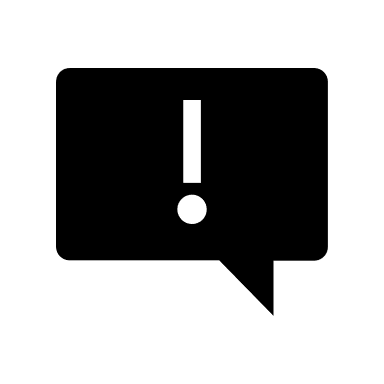  5. I want to keep the location or residence of my minor child, or a protected party other than me, confidential and not be accessible to the public.Child or protected party’s name: 		Address:Street: 	City, State, Zip: 	C/O 	(If the child or protected party is staying at a shelter or someone else’s home, you can put their name here to make sure the post office delivers mail.)	Dated: 			Signature of Petitioner	